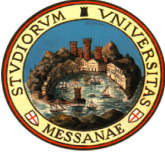 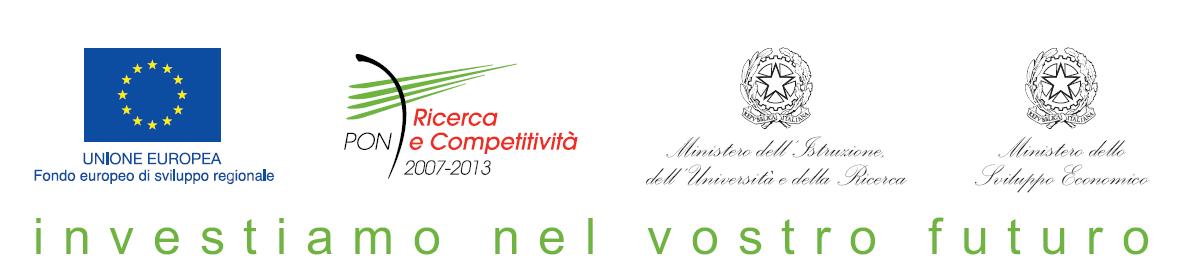 Università degli Studi di MessinaDIPARTIMENTO DI FISICA E DI SCIENZE DELLA TERRAUNIVERSITA' DEGLI STUDI DI MESSINADipartimento di Fisica e Scienze della TerraProcedura di selezione comparativa volta ad accertare l’esistenza tra il personale docente interno all’Ateneo, e in subordine a soggetti esterni. di risorse necessarie per lo svolgimento dell’attività didattica e, qualora la verifica dia esito negativo, a disciplinare l’individuazione di soggetti esterni, per il conferimento di n.4 (quattro) incarichi per l'attività di TUTOR nell’ambito del progetto formativo  “ Formazione di tecnologi esperti nella progettazione e realizzazione di celle solari ed impianti di conversione e distribuzione dell’energia ad alta efficienza  – ENERGETIC – CUP B68J12000310007 – codice identificativo PON 02_00355_3391233  Conformemente al bando di selezione del 21/10/2014, alle ore 15,00 del giorno 03.11.2014 nei locali del Dipartimento di Fisica e di Scienze della terra si è riunita la Commissione giudicatrice del Concorso per il conferimento di n.4 (quattro) incarichi per l'attività di tutor nell’ambito del progetto formativo  “ Formazione di tecnologi esperti nella progettazione e realizzazione di celle solari ed impianti di conversione e distribuzione dell’energia ad alta efficienza  – ENERGETIC – CUP B68J12000310007 – codice identificativo PON 02_00355_3391233, nominata con delibera del Consiglio di  Dipartimento di Fisica e di Scienze della Terra del 21/07/2014.Sono presenti la  Prof.ssa MEZZASALMA Angela, che assume la funzione di Presidente, il Prof. Neri Fortunato, Componente, il Prof. Campagna Sebastiano che assume il ruolo di Segretario. Sono stati discussi i criteri generali relativi allo svolgimento della selezione secondo quanto previsto dal bando. Si è ritenuto non necessario procedere ad un colloquio orale dei candidati.Ciascun commissario ha quindi dichiarato la non parentela o affinità sino al IV grado con gli altri componenti della Commissione.OMISSISPresa visione dell’elenco dei candidati ciascun commissario ha quindi dichiarato la non parentela o affinità sino al IV grado con ciascuno dei candidati.Verificato che nel caso di singola domanda i candidati abbiano i requisiti per ricoprire l’incarico la Commissione assegna gli incarichi così come segue:Obiettivo 1: 	Tecnologo esperto in materiali innovativi e tecnologie per la realizzazione di celle solari e la loro caratterizzazioneQuattro figure in grado di guidare e seguire nel percorso formativo i formandi nelle attività di Sintesi di coloranti e studio delle proprietà fotofisiche - Una figura (TUTOR 1) con comprovata qualificazione specialistica nella sintesi di leganti organici polipiridinici e nelle studio delle loro proprietà fotofisiche, per 108 ore di attività (Dott.ssa La Ganga Giuseppina).- Una figura (TUTOR 2) con comprovata qualificazione specialistica nella sintesi di complessi metallici di Ru(II), Os(II) e/o Ir(III) contenenti leganti polipiridinici, per 252 ore di attività (Prof.ssa Scolastica Serroni).- Una figura (TUTOR 3) con comprovata qualificazione specialistica nello studio delle proprietà redox di complessi metallici multicomponenti e nel loro interfacciamento con materiali semiconduttori, per 252 ore di attività ( Dott. Francesco Nastasi).- Una figura (TUTOR 4) con comprovata qualificazione specialistica nello studio delle proprietà fotofisiche di complessi metallici multicomponenti, per 252 ore di attività ( Prof. Fausto Puntoriero).I lavori vengono chiusi alle ore 16,25.Letto, approvato e sottoscrittoLA COMMISSIONEF.to Prof.ssa Mezzasalma Angela Maria. (Presidente)F.to Prof. Fortunato Neri (Componente)  F.to Prof. Campagna Sebastiano  (Segretario) 